§1368.  EmergencyWhenever the commissioner determines that an emergency exists as the result of a threat or hazard posed by an uncontrolled site, the commissioner shall immediately notify the Governor.  The Governor may declare an emergency and, in addition to whatever action is necessary and available to the Governor under law, may authorize the Commissioner of Environmental Protection in conjunction with the Commissioner of Public Safety to:  [RR 2021, c. 2, Pt. B, §288 (COR).]1.  Take control.  Take control of the uncontrolled site and threatened adjacent areas;[PL 1983, c. 569, §1 (NEW).]2.  Secure.  Secure the uncontrolled site;[PL 1983, c. 569, §1 (NEW).]3.  Eject.  Eject all persons from the uncontrolled site;[PL 1983, c. 569, §1 (NEW).]4.  Dispose, treat, store or handle.  Dispose, treat, store or otherwise handle all hazardous substances located on the uncontrolled site, including soil and water contaminated by hazardous substances; and[PL 1983, c. 569, §1 (NEW).]5.  Take action.  Take whatever other action is deemed necessary to abate, clean up or mitigate the threat or hazard posed by the uncontrolled site.[PL 1983, c. 569, §1 (NEW).]SECTION HISTORYPL 1983, c. 569, §1 (NEW). RR 2021, c. 2, Pt. B, §288 (COR). The State of Maine claims a copyright in its codified statutes. If you intend to republish this material, we require that you include the following disclaimer in your publication:All copyrights and other rights to statutory text are reserved by the State of Maine. The text included in this publication reflects changes made through the First Regular and First Special Session of the 131st Maine Legislature and is current through November 1, 2023
                    . The text is subject to change without notice. It is a version that has not been officially certified by the Secretary of State. Refer to the Maine Revised Statutes Annotated and supplements for certified text.
                The Office of the Revisor of Statutes also requests that you send us one copy of any statutory publication you may produce. Our goal is not to restrict publishing activity, but to keep track of who is publishing what, to identify any needless duplication and to preserve the State's copyright rights.PLEASE NOTE: The Revisor's Office cannot perform research for or provide legal advice or interpretation of Maine law to the public. If you need legal assistance, please contact a qualified attorney.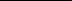 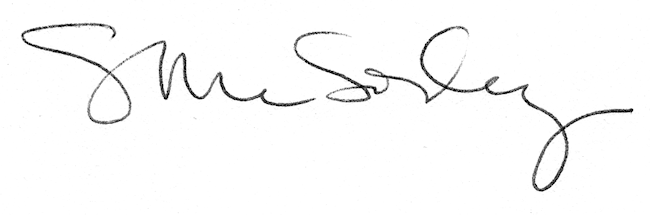 